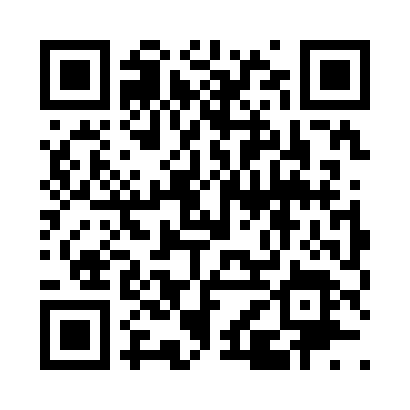 Prayer times for Dyberry, Pennsylvania, USAMon 1 Jul 2024 - Wed 31 Jul 2024High Latitude Method: Angle Based RulePrayer Calculation Method: Islamic Society of North AmericaAsar Calculation Method: ShafiPrayer times provided by https://www.salahtimes.comDateDayFajrSunriseDhuhrAsrMaghribIsha1Mon3:495:311:055:078:3910:212Tue3:505:311:055:078:3910:203Wed3:515:321:055:078:3910:204Thu3:515:331:065:078:3810:195Fri3:525:331:065:078:3810:196Sat3:535:341:065:078:3810:187Sun3:545:341:065:078:3810:188Mon3:555:351:065:078:3710:179Tue3:565:361:065:078:3710:1610Wed3:575:371:075:078:3610:1511Thu3:585:371:075:078:3610:1512Fri3:595:381:075:078:3510:1413Sat4:005:391:075:078:3510:1314Sun4:025:401:075:078:3410:1215Mon4:035:401:075:078:3310:1116Tue4:045:411:075:078:3310:1017Wed4:055:421:075:078:3210:0918Thu4:065:431:075:078:3110:0819Fri4:085:441:075:078:3110:0720Sat4:095:451:075:078:3010:0521Sun4:105:461:085:068:2910:0422Mon4:125:461:085:068:2810:0323Tue4:135:471:085:068:2710:0224Wed4:145:481:085:068:2610:0025Thu4:165:491:085:058:259:5926Fri4:175:501:085:058:249:5727Sat4:185:511:085:058:239:5628Sun4:205:521:085:058:229:5529Mon4:215:531:085:048:219:5330Tue4:225:541:075:048:209:5231Wed4:245:551:075:048:199:50